EAL:   Elementary CFR Progress Report 				 Student:		Reporting Period/Date: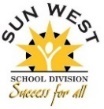 EAL:   Elementary CFR Progress Report 				 Student:		Reporting Period/Date: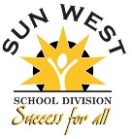 Adapted from: “A GUIDE TO USING THE COMMON FRAMEWORK OF REFERENCE (CFR) WITH LEARNERS OF ENGLISH AS AN ADDITIONAL LANGUAGE” – September 2013 – Government of Saskatchewan, Ministry of Education  The complete document is available at: http://publications.gov.sk.ca/documents/11/82934-A%20Guide%20to%20Using%20the%20CFR%20with%20EAL%20Learners.pdf Entering ( A1.1)Emerging ( A1.2)Beginning ( A2.1)Developing (A2.2)ListeningCan recognize his/her spoken name.Can understand basic greetings, farewells, and common expressions of politeness.Can recognize and understand the words for people around them.Can understand simple questions which directly concern them (their name, country). Can understand simple classroom instructions. Can understand simple information about an object.Can understand words, names, and numbers previously learned.Can identify the sound of most letters in context. Can identify the names of common colours when heard.ListeningCan understand slow gestured speech. Can understand numbers, times and other pieces of short information. Can understand and follow basic instructions modelled for them. Can recognize basic phrases that denote position and directions.Can understand some words and expressions when others are talking about themselves, their family or their classroom. Can understand information about colour and ownership of items. Can recognize numbers and shapes when spoken (depending on age).Can understand most of a short story when accompanied by pictures or drawings.ListeningCan understand when people speak at normal speed on familiar topics. Can understand clear audio announcements.Can follow the main idea of audio text.Can understand the main points of even a relatively long discussion if it concerns a familiar topic. Can understand the most important information on a television program when visuals support the message. Can understand many media programs dealing with subjects of interest.Can understand teacher explanations with visual support. Can follow small group discussion containing familiar vocabulary.ListeningCan understand the main point and the important details of audio recordings.Can understand the main points of overhead conversation.Can understand clear and organized classroom talks and presentations,on known topic. Can understand teacher explanations with visual support.Can follow classroom talk between two or more native speakers. Can understand a short film on a familiar topic. Can understand the main points of stories and other text read aloud in the classroomSpeakingCan provide his/her name and ask others for theirs. Can point to an object and ask what it is. Can express a lack of understanding. Can use one or two learned expressions of greeting, farewell, and politeness (e.g., hello, goodbye, please, and thank you). Can understand and respond in a predictable pattern to simple questions about familiar things (e.g., name, age, and birthplace) if the other person speaks slowly and clearly. Can ask for something when pointing or gesturing supports the request. Can express how he/she is feeling using simple, standard expressions. Can name some common objects in familiar environments.SpeakingCan interact in a simple way, provided others are prepared to repeat, rephrase, and speak slowly. Can answer simple questions using individual words, expressions, or short sentences. Can indicate time (e.g., day, time of day, month, season). Can ask and answer questions about the location of a familiar object. Can make simple needs understood.Can express how they are feeling and inquire as to how others feel. Can ask other people their names, where they live, things they own. Can express and ask about the size and name the colour of familiar objects. Can meet and take leave of people using appropriate expressions. Can make introductions of self. Can ask for assistance with vocabulary. Can express preferences. Can provide basic information about familiar things.Can name the main body parts.SpeakingCan express common greetings. Can express common feelings.Can participate in a short telephone conversation.Can ask straightforward questions in familiar situations and understand the responses. Can ask others about what they like to eat or drink. Can exchange information about everyday matters using simple vocabulary.Can ask others simple questions concerning their homes or their interests. Can make and accept apologies. Can ask for clarification of unknown words and expressions. Can ask how to express something in another language.Can indicate personal strengths and weaknesses. Can describe their home, how to how to get there, Can describe basic aspects of their daily life. Can talk briefly about familiar topics.SpeakingCan ask for a word to be spelled out and can spell out names or words themselves. Can ask appropriate questions during a conversation to ensure the other person understands them. Can ask someone to repeat themselves or say something a different way. Can take part in simple social interactions.Can ask for information as well as offer simple explanations to others.Can describe, using simple words, a daily event at home or school. Can describe, using simple words, their opinion of a situation or event. Can provide a simple description of a common object or something experienced.Can express likes and dislikes of familiar topics and can provide briefly tell why. Can provide some information concerning their culture’s celebrations and special events.Can say most numbers (including the year).Can summarize a short story in a simple sequence of events.ReadingCan recognize some words and straightforward sentences in simple texts, if these words have been previously encountered. ReadingCan understand words and expressions on signs with common language and symbols. Can recognize previously encountered words and parts of words. Can recognize short text messages/greetings.Can understand short text in picture books and illustrated material. Can read simple, short text, word by word and pick out the main information. Can identify key words in textbooks. Can use illustrations to recognize text topic. ReadingCan follow a set of clear-cut instructions with visual support. Can understand much of what is written in short, simple familiar/interesting texts. Can locate important information in simple texts.Can understand most of what occurs in a well-structured short story and can identify the story’s main characters.ReadingCan distinguish and understand the important information in everyday visual texts. Can use everyday reference material. Can follow instructions for using everyday equipment.Can understand the main information in short articles and reports on familiar topics. Can understand the main points in a straightforward personal communication if the topic is familiar. Can use the alphabet to find particular items in lists.Can read patterned and predictable text.Can understand short instructions illustrated through step-by-step visuals.WritingCan copy or print/write own name. Can print/write simple words with assistance. Can copy or print/write labels on familiar objects in a picture or diagram.WritingCan print/write very simple informal messages.Can print/write simple information about themselves .Can print/write simple descriptions of everyday objects.Can copy or print/write words being learned in class. Can fill in gapped text using a word list of familiar words. WritingCan print/write, either by hand or electronically, simple notes of greeting, good wishes, appreciation, and thanks.  Can write and respond to an informal invitation. Can write short sentences expressing wants and preferences. Can write, with the help of illustrations, an explanation of where they live and how to get there. Can write simple sentences to describe their surroundings/daily activities/people around them. Can prepare simple reminders or notes for personal use.Can write an introduction or conclusion to a story given some assistance.Can copy dates and facts from short, simple text.Can label charts, diagrams, and maps.WritingCan provide short, simple descriptions of common objects or familiar places.Can describe an aspect of daily life, an event, or a personal experience very briefly in simple language. Can exchange useful information with friends in emails or short notes. Can write a simple letter or thank-you note. Can tell a simple story.Can use simple grammatical structures.Can write straightforward text on familiar topics. Can use important connecting words to indicate chronological order.Can devise a timeline for a topic.Can write a summary sentence of a text’s main ideas. Can fill in missing facts, names, and subject specific terms in gapped texts.Can write down key words and phrases during an oral presentation.Expanding ( B1.1)Proficient (B1.2)Listening:Can understand when people speak at normal speed on familiar topics.Can understand clear audio announcements.Can follow the main idea of audio text if the topic is familiar.Can understand the main points of even a relatively long discussion if it concerns a familiar topic. Can understand the most important information on a television program with visuals supports.Can understand many media programs dealing with subjects of interest.Can understand teacher explanations with visual support.Can follow small group discussion between two or more native speakers on a familiar topic.Listening:Can understand the main point and the important details of audio recordings.Can understand the main points in a relatively long overheard conversation.Can understand clear and organized classroom talks and presentations.Can understand teacher explanations when supported by board and/or textbook illustrations.Can follow classroom talk between two or more native speakers.Can understand a short film on a familiar topic.Speaking:Can have simple telephone conversations with a known audience. Can explain difficulties to a teacher.Can express/ask for opinions on familiar subjects.Can generally sustain a conversational exchange with a peer in the classroom on a familiar topic. Can repeat what has been said and convey this information to another.Can offer comments and otherwise contribute in a small group situation.Can briefly explain and justify her/his points of view, ideas, and plans. Can describe personal goals and intentions.Can retell a simple story read /heard in class.Can describe what is occurring in a film or book, and share a personal opinion about it.Speaking:Can indicate that something is causing a problem and also explain why. Can initiate a conversation and help to keep it going. Can ask spontaneous questions.Can participate in relatively lengthy conversations with peers on subjects of common interest.Can actively participate in group work, expressing opinions and making suggestions.Can ask questions about vocabulary choices, word order, sentence structure, and language forms.Can ask questions about text for clarity or information.Can clearly explain how something is done or used.  Can make announcements using simple words/phrasing. Can clearly express and explain feelings and opinions.Can speak in a comprehensible and fairly fluent manner using a large number of different words and expressions. Can provide detailed, practical instructions to explain a familiar process. Reading:Can identify/understand the important information in simple, clearly drafted print materials.Can understand the purpose of a website. Can understand most short instructions with some visual support. Can understand straightforward letters/messages.Can understand texts of various lengths as long as the words used are familiar and/or concern areas of student interest.Can use key words, diagrams, and illustrations to support reading comprehension.Reading:Can look at straightforward printed text and identify the topic as well as whether the information contained might be of interest or applicable. Can satisfactorily read and understand straightforward, factual text on subjects related to personal interests and/or subjects being studied.Can read and follow directions for experiments and other classroom projects.Can understand subject specific words.Can understand most vocabulary in narrative text.Can distinguish between fictional and factual text.Writing:Can describe everyday places, objects, or events using complete sentences that are connected to each other. Can express what has been learned, how it has been learned, and learning goals for the future. Can write simple, short descriptions of personal experiences without assistance.Can summarize simple text dealing with familiar subjects.Can use a writing frame to write short, simple descriptive or expository texts.Writing:Can list the advantages/disadvantages of things of personal concern.   Can take notes (or make other representations) when listening. Can present, in simple sentences, a personal opinion. Can recount a personal experience.Can describe objects of interest, explaining the advantages and disadvantages involved.Can give a brief written description of an experiment, a process, or a concept.Can write about reactions to class work and experiments in a learning journal.Can write a short summary of narrative or expository text including audiovisual productions.Can write short descriptive, narrative, or expository text.Can write personal letters describing feelings, experiences, and reactions.